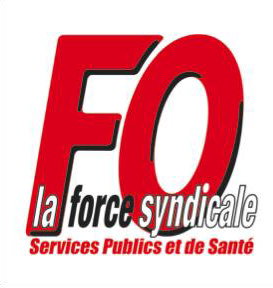 ELECTION DES REPRÉSENTANTS DU PERSONNEL AU COMITÉ TECHNIQUE D’ÉTABLISSEMENTDE ………………………….SCRUTIN DU 6 DÉCEMBRE 2018LISTE DES CANDIDATS PRESENTÉSPAR FORCE OUVRIÈRE NOM Prénoms, GRADE,  NOM Prénoms, GRADE NOM Prénoms, GRADE NOM Prénoms, GRADE NOM Prénoms, GRADE  NOM Prénoms, GRADE NOM Prénoms, GRADE NOM Prénoms, GRADENombre de Femme(s) présente(s) sur la liste :Nombre d’Homme(s) présent(s) sur la liste :Le syndicat FORCE OUVRIERE de ………………………. habilite pour représenter la présente liste dans toutes les opérations électorales : Madame ou Monsieur NOM Prénom, Adresse, mail et Téléphone, en qualité de délégué de liste TITULAIRE,Madame ou Monsieur NOM Prénom, Adresse ou mail et Téléphone, en qualité de délégué de liste SUPPLÉANT. Fait à ……………….., le Date.Le Secrétaire Général.En annexe les actes de candidature.